Konvertiere die Tabellen in Text. 
Verwende die angegebenen Trennzeichen, die die Tabellenbegrenzung ersetzen sollen.
Markiere die Tabelle , Tabellentools, Layout > Daten, In Text konvertieren.
Wähle die Trennzeichen! In der Auswahl Andere kannst du beliebige Zeichen eingeben!Verwende Tabstopps!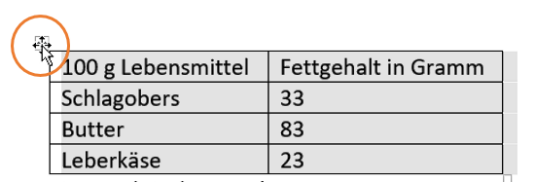 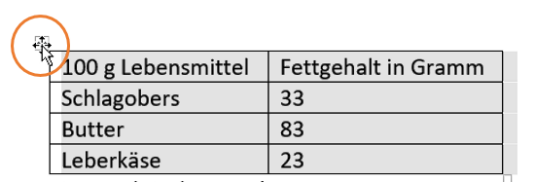 Verwende Absatzmarken!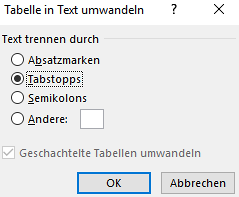 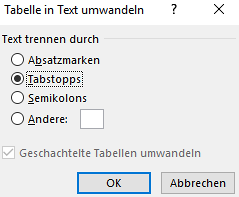 Verwende Semikolons (Strichpunkte)!Verwende Bindestriche!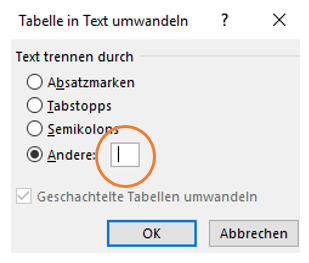 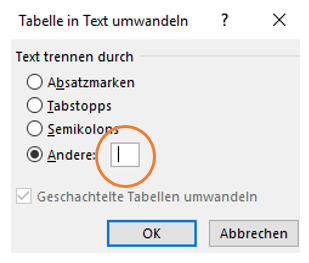 Verwende Leerzeichen!Konvertiere den Text in eine Tabelle. Verändere die Breite
Breite der Spalten auf je 2 cm!
Markiere den Text , Einfügen > Tabellen, Tabelle, Text in Tabelle umwandeln. 
Word erkennt automatisch die Anzahl der Spalten und Zeilen und wie der Text getrennt ist.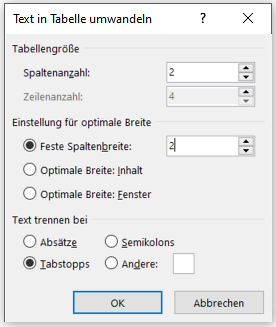 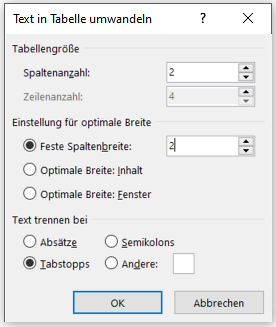 Datum	Kundenzahl1.6.	232.6.	143.6.	65TabellenformatvorlagenWende die angegebenen Tabellenformatvorlagen an!Tabellentools, Entwurf > Tabellenformatvorlagen, RastertabellenGitternetztabelle 4 - Akzent 5Listentabelle 3 - Akzent 1Einfache Tabelle 2Sortieren von Tabellendaten
Markiere die Tabelle, (oder klicke nur in die Tabelle), Tabellentools, Layout > DatenSortiere aufsteigend nach Filiale und absteigend nach Umsätzen!
Verwende die Punkte Dann nach und die Checkbox Aufsteigend bzw. Absteigend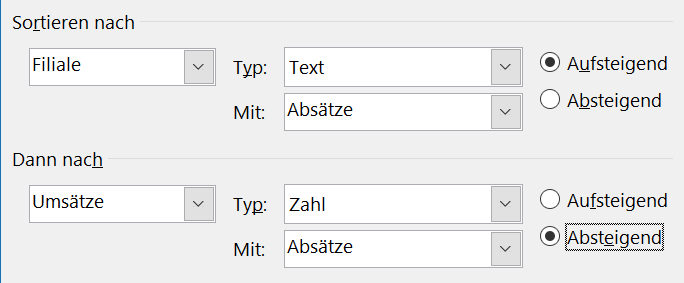 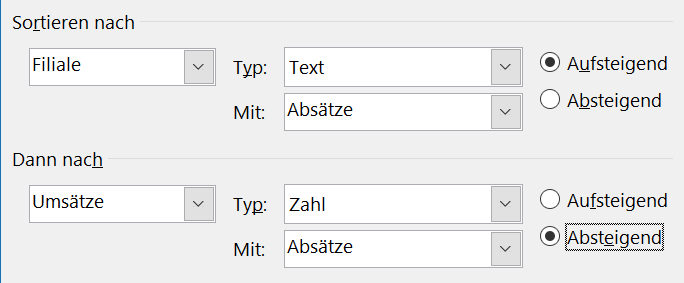 Umsätze 1Sortiere absteigend nach Umsätzen und absteigend nach Beschäftigen!
Verwende die Punkte Dann nach und die Checkbox Aufsteigend bzw. AbsteigendUmsätze 2Ändern einer TabelleÄndere die Tabelle so, dass sich die Spaltenbreiten automatisch dem Inhalt anpassen.
Tabellentools, Layout > Zellengröße, AutoAnpassen Nächtigungen 1 Verbinde in der Tabelle Nächtigungen 2 in der ersten Spalte die drei rot umrandeten Zellen. 
Tabellentools > Layout > Zusammenführen > Zellen verbinden 
Richte den Text Quartal 1 horizontal und vertikal zentriert aus.
Tabellentools > Layout > Ausrichtung > Zentriert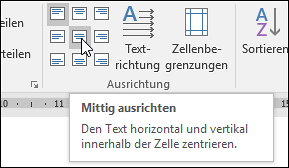 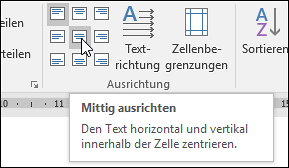 Nächtigungen 2Füge in der Tabelle Nächtigungen 3 eine neue Spalte mit der Überschrift Hotel3 ein.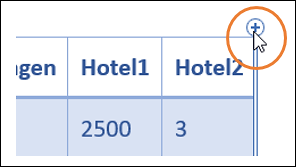 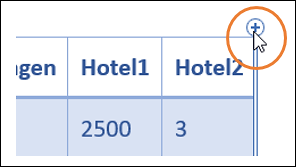 Nächtigungen 3Nimm in den Tabelleneigenschaften der Tabelle Nächtigungen 4 folgende Einstellungen vor:Zentriere die Tabelle. Markiere die Tabelle, Start > Absatz, Symbol ZentriertVergrößere die Höhe der ersten Zeile auf 1,2 cm. Zentriere den Inhalt vertikal (=Mitte links).
Klicke in die erste Zeile, Tabellentools, Layout > Zellengröße, Höhe
Zentrieren: Tabellentools, Layout > AusrichtungGib für die Tabelle als Alternativtext Hotelnächtigungen im 1. Quartal ein. 
Rechtsklick auf die Tabelle, Tabelleneigenschaften, Alternativtext, TitelNächtigungen 4Verändere die Zellbegrenzungen der Tabelle Nächtigungen 4 in den Zellen so, dass der Abstand vom Text zum Zellenrand links und rechts auf 0,25 cm erhöht wird. 
Der Abstand zwischen den Zellen soll 0,05 cm betragen.
Tabellentools, Layout > Ausrichtung, Zellenbegrenzungen. 
Häkchen in der Checkbox Abstand zwischen den Zellen zulassen.Verändere in der Tabelle Nächtigungen 4 die Textrichtung der Zelle (Text Quartal 1) um 90° im Uhrzeigersinn. Formatiere den Text fett.
Tabellentools, Layout > Ausrichtung, TextrichtungTeile die Zelle der Tabelle Nächtigungen 5 mit dem Text Hotel 3 in zwei Zellen. Ändere den Text in der ersten Zelle auf Hotel 3a und schreib in die zweite Zelle den Text Hotel 3b.
Klick in die Zelle , Tabellentools > Layout, Zusammenführen, Zellen teilenVerändere die Breite der Tabelle auf 100 %, bzw. auf Fensterbreite.
 Tabellentools, Layout > Zellengröße, Autoanpassen, Automatisch an Fenster anpassen.Nächtigungen 5Ändere in der Tabelle Nächtigungen 6 die Einstellung in der ersten Zeile der Tabelle so ab, dass die Überschrift, sollte ein Teil der Tabelle bei einem Ausdruck auf der nächsten Seite sein, wiederholt wird.
Klick in die erste Zeile , Tabellentools > Daten, Überschriften wiederholen.Nächtigungen 6Teile die Tabelle Nächtigungen 7 ab der Überschrift des Quartals 2 in zwei Tabellen.Klick in die Zeile der Überschriften des Quartals 2. Tabellentools > Zusammenführen, Tabelle teilen.Nächtigungen 7Ändere die Einstellungen in der Tabelle so, dass kein Seitenumbruch in den Zeilen zugelassen wird.Markiere die Tabelle, Tabellentools, Layout > Tabelle > Eigenschaften
Zeile, Zeilenwechsel auf Seiten zulassenBilde die Summen für Hotel 1 und Hotel 2.
Klick in die Zelle, Tabellentools, Layout > Daten > Formel
=SUM(ABOVE)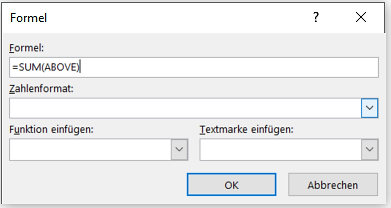 Aktualisiere die Summenformeln in der letzten Tabellenzeile! 
Dies ist jetzt noch nicht möglich, da diese gesperrt sind. Dies sieht man, da mit einem Rechtsklick auf die Summe die Aktualisierung ausgegraut ist. 
Klick in das Feld, Strg + Umschalt + F11um die Sperre aufzuheben.
Rechtsklick in das Feld > Felder aktualisieren
Sperre das Feld wieder mit Strg + F11. 
100 g LebensmittelFettgehalt in GrammSchlagobers33Butter83Leberkäse23100 g LebensmittelFettgehalt in GrammSchlagobers33Butter83Leberkäse23100 g LebensmittelFettgehalt in GrammSchlagobers33Butter83Leberkäse23100 g LebensmittelFettgehalt in GrammSchlagobers33Butter83Leberkäse23100 g LebensmittelFettgehalt in GrammSchlagobers33Butter83Leberkäse23KostenaufstellungKostenaufstellungKostenaufstellungPositionAbrechnungssätze (Euro)1Anfahrt, pro km452Stundensatz 1453Stundensatz 265KostenaufstellungKostenaufstellungKostenaufstellungPositionAbrechnungssätze (Euro)1Anfahrt, pro km452Stundensatz 1453Stundensatz 265KostenaufstellungKostenaufstellungKostenaufstellungPositionAbrechnungssätze (Euro)1Anfahrt, pro km452Stundensatz 1453Stundensatz 265FilialeUmsätzeBeschäftigeMünchen25003München12002Frankfurt14004Frankfurt35005Wien27005FilialeUmsätzeBeschäftigeMünchen25003München12002Frankfurt14004Frankfurt35005Wien27005NächtigungenHotel1Hotel2Quartal 1Jänner25003Februar12002März14004NächtigungenHotel1Hotel2Quartal 1Jänner25003000Februar12002200März14002100NächtigungenHotel1Hotel2Quartal 1Jänner25003000Quartal 1Februar12002200Quartal 1März14002100NächtigungenHotel1Hotel2Quartal 1Jänner25003000Quartal 1Februar12002200Quartal 1März14002100NächtigungenHotel1Hotel2Hotel3Quartal 1Jänner25003000Quartal 1Februar12002200Quartal 1März14002100NächtigungenHotel1Hotel2Hotel3Quartal 1Jänner25003000Quartal 1Februar12002200Quartal 1März14002100NächtigungenHotel1Hotel2Hotel3Quartal 1Jänner25003000Quartal 1Februar12002200Quartal 1März14002100NächtigungenHotel1Hotel2Hotel3Quartal 2April26002700Quartal 2MaiQuartal 2JuniNächtigungenHotel1Hotel2Hotel3Jänner25003000Februar12002200März14002100NächtigungenHotel1Hotel2Hotel3April26002700MaiJuniNächtigungenHotel 1Hotel 2Quartal 1Jänner25003000Quartal 1Februar12002200Quartal 1März14002100SummenMittelwertNächtigungenHotel 1Hotel 2Quartal 1Jänner25003000Quartal 1Februar12002200Quartal 1März14002100Quartal 2April25003000Mai12002200Juni14002100Summen51007300